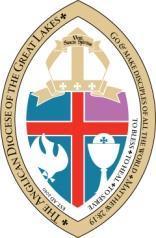 The Anglican Diocese of the Great LakesVisitation Information SheetComplete the following information sheet. Please complete the following form and return to the Bishop's office via email (aorchard@adgl.us) along with a copy of the Service Bulletin by Thursday NOON before the Bishop's visit.Church Building/Location InformationDate of Visitation:						Service Time:				Name of Church:						Church Phone:				Street Address of where church meets:									Where should the Bishop park?										Who will meet the Bishop to assist him?									Where will the Bishop Vest?										Clergy InformationName of Rector/Vicar:						Spouse:					Rector/Vicar Cell Phone:					Name(s) of other Clergy:					Spouse:																															Other Clergy Cell Phone:				Visitation/Service InformationThere will be: Baptism	                  Confirmation	                   Reception	              Reaffirmation		If there are no Baptisms, Confirmations, or Receptions, please include a renewal of Baptism Vows in the liturgy.Is there a special celebration occurring with this visitation?  	Yes 		No 	If yes, please describe:										Which Eucharist will be used?										Which lessons are being used?										The color will be:				      What vestments do you prefer the Bishop wear? _____________________________________________________________________________________Chaplain to assist Bishop with crozier, books, etc…:							Incense will be used:   Yes	  No	    Gospel	  Offertory	  Other				Is there a particular issue you'd like the Bishop to address in his sermon or at the announcements? Please explain: 												Will there be a meeting with the leadership during this visitation?  Yes 	    	No 	When:				  Where:			  With Whom:				Will the Bishop be speaking to a Christian education class?  Yes	          No	If Yes, what time?			Is there a particular subject you would like the Bishop to address? 				Will there be a reception after the service?  Yes	          No		If yes, is this a full meal reception?  Yes	          No	Will the bishop be joining anyone for lunch after the service?  Yes	   No       	If yes, who?											Will your offering be sent online via https://www.adgl.us/give   ______  or a check sent via USPS _____